Purpose of Role: A voluntary role conserving and repairing Rochester Cathedral's Ecclesiastical             vestments and textiles.Key Tasks: Providing a high standard of Ecclesiastical Embroidery and NeedleworkRestoring existing Ecclesiastical vestments and textilesDesigning and making new Ecclesiastical textile piecesPerson SpecificationAttributes:Competent in Embroidery and NeedleworkGood communication skillsPositive and enthusiasticEnjoys engaging with visitorsEnjoys being part of a small teamTime Commitment:	Thursday 10 am to 3pm   Training:Undertake mandatory Safeguarding - Basic Awareness TrainingFollow the Cathedral Health and Safefty GuidelinesGeneral duties of all Volunteers:Complying with, supporting and actively promoting Cathedral policies and practices at all timesAttending such training and development opportunities as deemed necessary by Chapter to  effectively fulfil the role and volunteer in compliance with Rochester Cathedral’s Health and Safety  Policy at all timesComplying with the Safeguarding guidelines and policyRead the Health and Safety Guidelines and sign the Health & Safety DocumentBeing prepared to propose ideas for improvement and be prepared to receive performance related feedbackWearing lanyard with an identity badge and a Cathedral Safeguarding card  Dressing appropriatelyKey internal contacts:	   Volunteer Manager:	            Sandy Struben                                                                                                                                                Head Verger:                                 Colin TolhurstPrepared by:    Sandy Struben, Volunteer Manager, Colin Tohurst , Head Vergerand Susan Burlace, Head EmbroidererAuthorised by:    Gordon Giles, Canon Chancellor  (on behalf of Chapter)	       Embroiderer Role Profile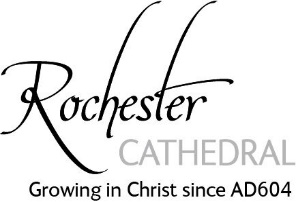 